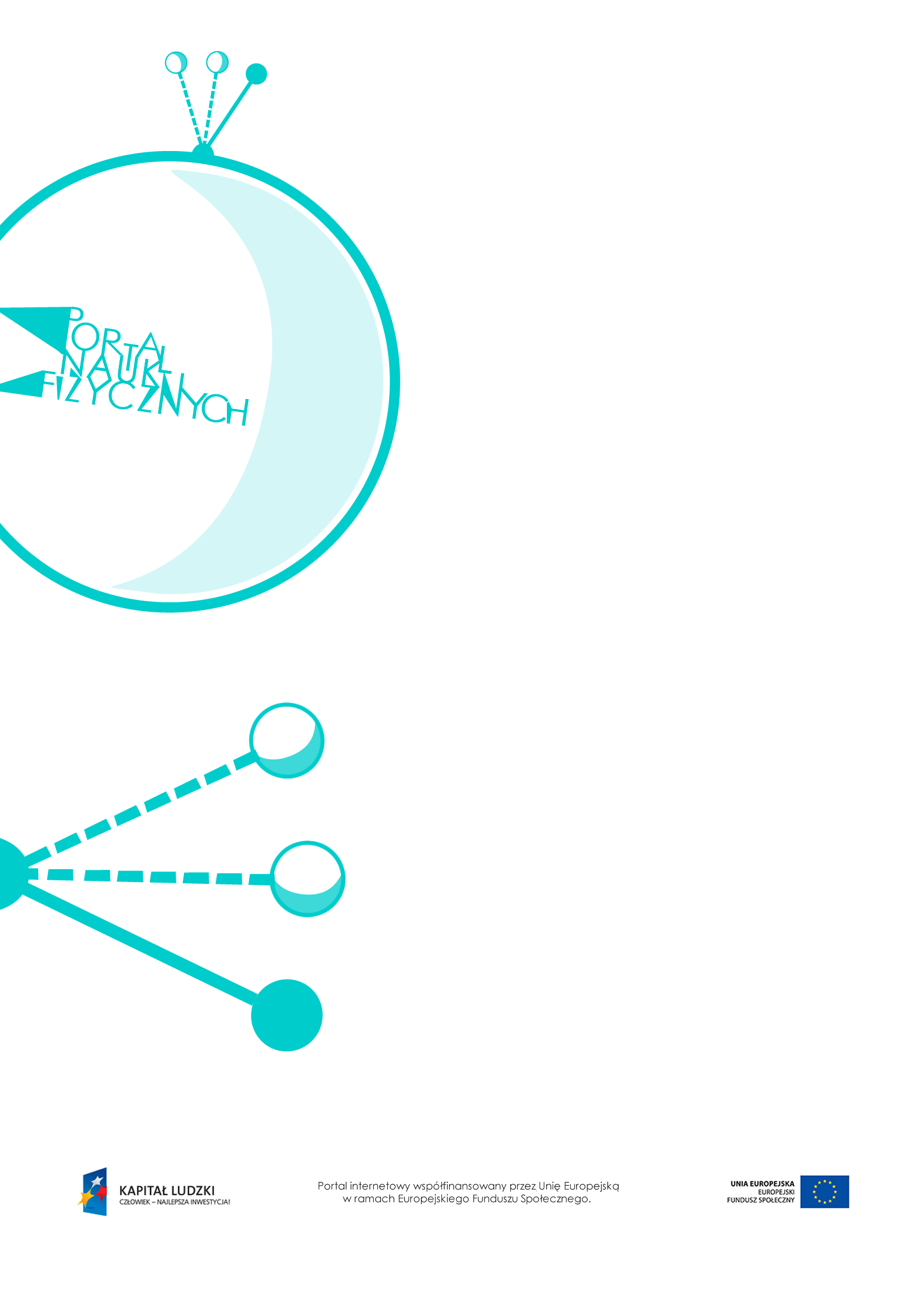 Zasada zachowania energiiZasada zachowania energii – scenariusz lekcjiCzas: 90 minutCele ogólne:Zapoznanie z zasadą zachowania energii, szczególnie energii mechanicznej.Analizowanie przemian energii w sytuacjach z życia codziennego.Cele szczegółowe – uczeń:podaje przykłady przemian energii (przekształcania i przekazywania),opisuje na przykładach przemiany energii, stosując zasadę zachowania energii,posługuje się pojęciem energii mechanicznej jako sumy energii kinetycznej i potencjalnej,formułuje zasadę zachowania energii mechanicznej, posługując się pojęciem układu izolowanego,stosuje zasadę zachowania energii mechanicznej do opisu jej przemian, np. analizując przemiany energii podczas swobodnego spadania ciała,wykorzystuje zasadę zachowania energii mechanicznej do rozwiązywania prostych zadań obliczeniowych, rozróżnia wielkości dane i szukane, przelicza wielokrotności i podwielokrotności, szacuje rząd wielkości spodziewanego wyniku, zapisuje wynik obliczenia fizycznego jako przybliżony (z dokładnością do 2–3 cyfr znaczących).Metody:pokaz,obserwacje,doświadczenia,dyskusja,pogadanka.Formy pracy:praca zbiorowa (z całą klasą),praca indywidualna.Środki dydaktyczne:przyrządy do doświadczeń: piłka, wahadło,pokaz slajdów  „Rodzaje energii”, pokaz slajdów  „Energia spadającego ciała”,pokaz slajdów  „Przemiany energii”,link – symulacja „Przemiany energii oraz zasada zachowania energii”, http://phet.colorado.edu/en/simulation/energy-skate-park,„Zadanie z egzaminu 2008”,plansza „Pytania sprawdzające”.Przebieg lekcjiPytania sprawdzającePodaj treść zasady zachowania energii mechanicznej.Omów – na wybranym przykładzie – zasadę zachowania energii mechanicznej.Omów ruch kamienia rzuconego pionowo do góry z perspektywy zasady zachowania energii mechanicznej. Pomiń opory powietrza.Czynności nauczyciela i uczniówUwagi, wykorzystanie środków dydaktycznychWprowadzenie do tematu lekcji – przypomnienie różnych form energii.Wykorzystanie pokazu  slajdów „Rodzaje energii”.Wprowadzenie i wyjaśnienie pojęcia izolowanego układu ciał.Zrozumienie tego pojęcia przez uczniów jest bardzo istotne dla rozpatrywania zmian energii.Układ izolowany to układ ciał, o których ruchu decydują tylko siły wzajemnego oddziaływania między tymi ciałami.W fizyce rzadko występuje układ izolowany – otoczenie zawsze w jakiś sposób wpływa na znajdujące się w nim ciała.Omówienie spadku swobodnego, w którym do układu izolowanego należą tylko ciało i Ziemia.Wyświetlenie pokazu slajdów „Energia spadającego ciała”.Wprowadzenie zasady zachowania energii mechanicznej.Wprowadzamy zasadę zachowania energii mechanicznej jako szczególny przypadek ogólnej zasady zachowania energii.Całkowita energia mechaniczna układu izolowanego jest stała .Zasadę zachowania energii mechanicznej możemy stosować tylko wtedy, gdy nie ma oporów ruchu, czyli np. w próżni, dla takich ciał jak gwiazdy, planety, satelity.Wskazanie innych ważnych wielkości fizycznych, które można wyznaczyć, stosując zasadę zachowania energii mechanicznej.Takimi wielkościami są np.:- wysokość, jaką osiągnie ciało rzucone pionowo do góry z prędkością v: ;- prędkość, z jaką należy rzucić ciało w górę, aby osiągnęło wysokość h: .Zdolniejszym uczniom warto podać wyprowadzenie tych wzorów.Omówienie innych możliwości przemian energii. Wyświetlenie pokazu slajdów „Przemiany energii”.Ze zdolniejszymi uczniami warto omówić przemiany energii podczas ruchu wahadła – analiza tekstu „Przemiany energii w ruchu wahadła”.Wykonanie doświadczenia ukazującego przemianę energii potencjalnej spadającego ciała w inne formy energii.Przykład doświadczeniaZ pewnej wysokości h upuszczamy piłkę; po odbiciu od podłoża osiąga ona wysokość mniejszą niż h.Wniosek – energia potencjalna zamieniła się w energię kinetyczną, lecz ta, po zderzeniu piłki z podłożem, zmieniła się ponownie w energię potencjalną, a jej część – w energię wewnętrzną piłki i podłoża oraz energię akustyczną.Zdolniejszych uczniów warto poprosić o obliczenie „strat” energii podczas odbicia piłki od podłoża oraz wysokości, na jaką wniesie się piłka po odbiciu.Omówienie symulacji „Przemiany energii oraz zasada zachowania energii”, http://phet.colorado.edu/en/simulation/energy-skate-park.Rozwiązywanie zadań.Rozwiązanie zadania z arkusza egzaminacyjnego z 2008 r. – „Zadanie z egzaminu 2008” (zad. 30 z arkusza dostępnego na stronie CKE: http://www.cke.edu.pl/images/stories/
Arkusze_gimn_08/gm_a1_082.pdf).Podsumowanie lekcji.Zadanie uczniom pytań podsumowujących wiedzę zdobytą na lekcji – „Pytania sprawdzające”.